АДМИНИСТРАЦИЯ КАРТАЛИНСКОГО МУНИЦИПАЛЬНОГО РАЙОНАЧЕЛЯБИНСКОЙ ОБЛАСТИПОСТАНОВЛЕНИЕ14.10.2022 г. № 1024                г.КарталыВ соответствии со статьей 23,главой V.7 Земельного кодекса Российской Федерации, статьей 3.3 Федерального закона Российской Федерации от 25 октября 2001года № 137 – ФЗ «О введении в действие Земельного кодекса Российской Федерации», постановлением Правительства Российской Федерации от 24.02.2009 года № 160 «О порядке установления охранных зон объектов электросетевого хозяйства и особых условий использования земельных участков, расположенных в границах таких зон», на основании ходатайства Открытого акционерного общества «Межрегиональная распределительная сетевая компания Урала», являющегося субъектом естественных монополий, учитывая отсутствие заявлений иных правообладателей земельных участков после публикации сообщения в СМИ –приложение от 03.09.2022 года № 6 к газете «Карталинская Новь»от 03.09.2022 года № 34 (11262) о возможном установлении публичного сервитута в установленный 30 дневный срок,руководствуясь статьей 15 Федерального закона от 06.10.2003 года № 131-ФЗ «Об общих принципах организации местного самоуправления в Российской Федерации», Уставом Карталинского муниципального района,администрацияКарталинского муниципального района ПОСТАНОВЛЯЕТ:1.Установить публичный сервитут на основании ходатайстваОткрытого акционерного общества «Межрегиональная распределительная сетевая компания Урала», являющегося субъектом естественных монополий (620026, город Екатеринбург, улица Мамина – Сибиряка, дом 140, ОГРН 1056604000970, ИНН 6671163413(филиал ОАО «МРСК Урала» – «Челябэнерго», адрес: 454091, Челябинская область, город Челябинск,                площадь Революции,5),общей площадью 106478 +/114квадратных метровв целяхэксплуатацииобъектов электросетевого хозяйства сооружения- линия 2электропередач 110 кВ Карталы – КС – 17, протяженностью 6600 метров. Инвентарный номер: 7379. Литер: 9Лв отношении земельных участков с кадастровыми номерами:1) 74:08:0000000:88 (Единое землепользование), расположенного за пределами участка. Ориентир – здание узла связи промышленной площадки КС – 17. Участок находится примерно в 500 метрах по направлению на                юго - восток от ориентира по адресу: Челябинская область, Карталинский район;  2) 74:08:0000000:89 (Единое землепользование), расположенного по адресу: Российская Федерация, Челябинская область, Карталинский муниципальный район, сельское поселение Сухореченское, поселок Сенной, улица Компрессорная, земельный участок 1Б;3) 74:08:0000000:105 (Единое землепользование), расположенного за пределами участка. Ориентир – поселок Сухарыш. Участок находится примерно в 3600 метрах по направлению на северо-запад от ориентира по адресу: Челябинская область, Карталинский район;4) 74:08:5902001:186, расположенного примерно в 2685 метрах по направлению на юго - запад от ориентира по адресу: Челябинская область, Карталинский район, поселок Сенной;5) 74:08:0000000:100 (Единое землепользование), расположенного примерно в 320 метрах по направлению на юго - запад от ориентира по адресу: Челябинская область, Карталинский район, город Карталы;6) 74:08:5902001:9, расположенного по адресу: Российская Федерация, Челябинская область, муниципальный район Карталинский, сельское поселение Сухореченское, поселок Сенной, улица Компрессорная, земельный участок 1.2. Установить срок публичного сервитута в отношении земельных участков, указанных в пункте 1 настоящего постановления на 49 (сорок девять) лет.3. Утвердить границы публичного сервитута согласно приложению к настоящему постановлению.4. Открытому акционерному обществу «Межрегиональная распределительная сетевая компания Урала» в установленном законом порядке обеспечить:1) проведение работ при осуществлении деятельности, для обеспечения которой устанавливается публичный сервитут в срок на 49 лет;2) осуществление публичного сервитута после внесения сведений о публичном сервитуте в Единый государственный реестр недвижимости;3) после прекращения действия публичного сервитута привести земельные участки, обремененные публичным сервитутом, в состояние, пригодное для их использования в соответствии с видом разрешенного использования.35. Обладатель публичного сервитута - Открытое акционерное общество «Межрегиональная распределительная сетевая компания Урала», вправе до окончания срока публичного сервитута обратиться с ходатайством об установлении публичного сервитута на новый срок.6. Управлению по имущественной и земельнойполитике Карталинского муниципального района (Селезнева Е.С.)в течение пятирабочих дней со дня принятия настоящего постановления обеспечить: 1) размещение (в полном объеме) на официальном сетевом издании https://www.kartalyraion.ru/ администрации Карталинского муниципального района Челябинской области,а также на сайте администрацииСухореченскогосельского поселения Карталинского муниципального района https://сухореченский.рф/;2)направление обладателю публичного сервитута копии постановления об установлении публичного сервитута, сведения о лицах, являющихся правообладателями земельных участков, копии документов подтверждающих права указанных лиц на земельные участки;3) направление копии настоящего постановления об установлении публичного сервитута в федеральный орган исполнительной власти «Управление Федеральной службы государственной регистрации, кадастра и картографии по Челябинской области», уполномоченный Правительством Российской Федерации.7. Контроль за исполнением настоящего постановления возложить на заместителя главы по муниципальному имуществу, земельным и правовым вопросам Максимовскую Н.А. Глава Карталинскогомуниципального района		А.Г. Вдовин  Приложение к постановлению администрации Карталинского муниципального районаЧелябинской области от 14.10. 2022 года № 1024ОПИСАНИЕ МЕСТОПОЛОЖЕНИЯ ГРАНИЦПубличный сервитут для использования земельных участков в целях эксплуатации объектов электросетевого хозяйства сооружение - линия электропередач 110 кВ Карталы-КС-17, протяженностью 6600 м(наименование объекта, местоположение границ которого описано (далее - объект)Раздел 1Раздел 2Раздел 3Раздел 4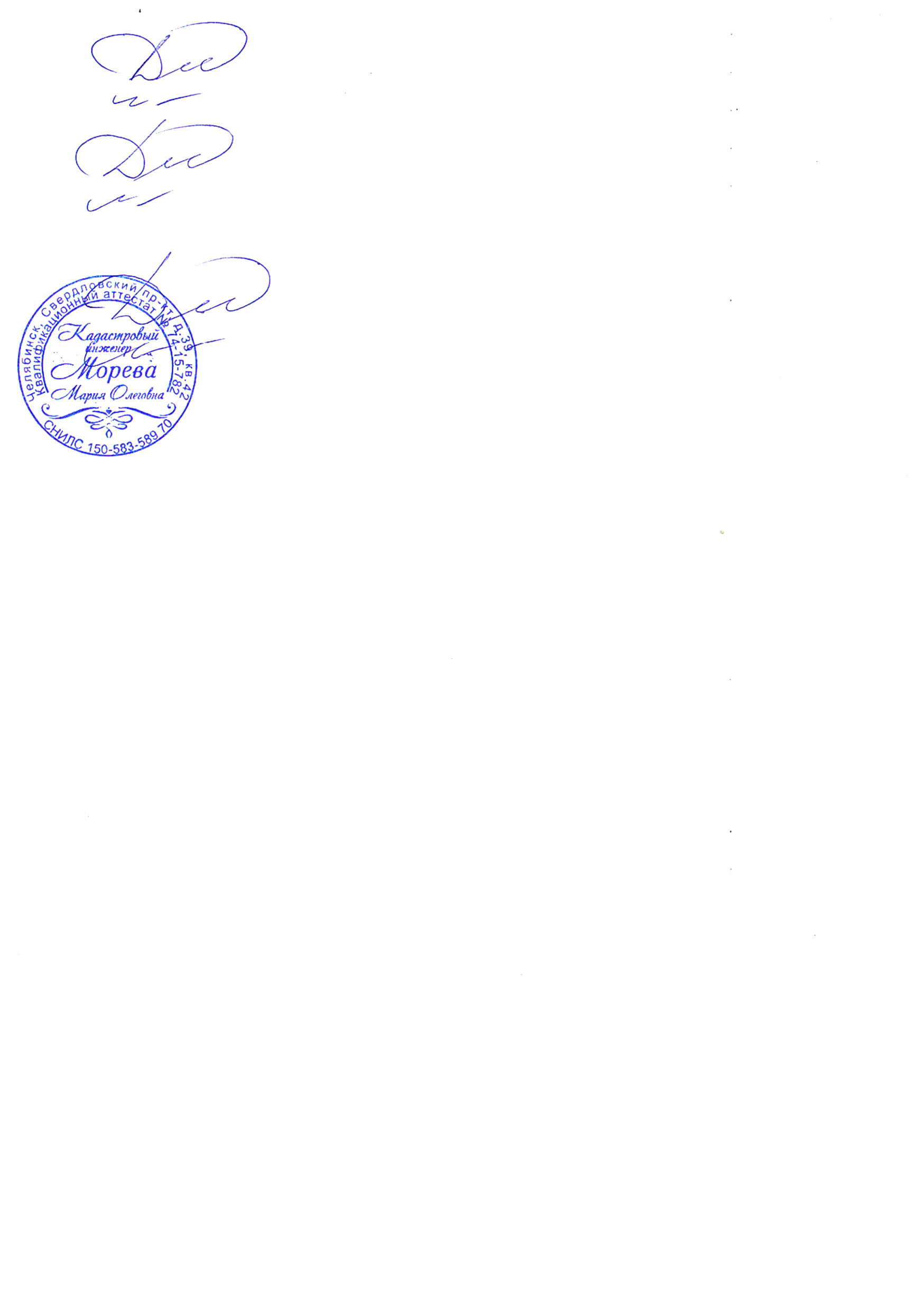 Об установлении публичного сервитутаСведения об объектеСведения об объектеСведения об объектеN п/пХарактеристики объектаОписание характеристик1231Местоположение объектаЧелябинская область, Карталы г, промплощадка КС-172Площадь объекта ± величина погрешности определения площади (P ± ∆P), м²106478 ± 1143Иные характеристики объекта1. Публичный сервитут установлен с целью эксплуатации объектов электросетевого хозяйства сроком на 49 летСведения о местоположении границ объектаСведения о местоположении границ объектаСведения о местоположении границ объектаСведения о местоположении границ объектаСведения о местоположении границ объектаСведения о местоположении границ объекта1. Система координат МСК-741. Система координат МСК-741. Система координат МСК-741. Система координат МСК-741. Система координат МСК-741. Система координат МСК-742. Сведения о характерных точках границ объекта2. Сведения о характерных точках границ объекта2. Сведения о характерных точках границ объекта2. Сведения о характерных точках границ объекта2. Сведения о характерных точках границ объекта2. Сведения о характерных точках границ объектаОбозначение характерных точек границКоординаты, мКоординаты, мМетод определения координат характерной точкиСредняя квадратическая погрешность положения характерной точки (Mt), мОписание обозначения точки на местности (при наличии)Обозначение характерных точек границXYМетод определения координат характерной точкиСредняя квадратическая погрешность положения характерной точки (Mt), мОписание обозначения точки на местности (при наличии)1234561368613.212279714.01Метод спутниковых геодезических измерений (определений)0.1-2368612.132279790.99Метод спутниковых геодезических измерений (определений)0.1-3368515.432279904.05Метод спутниковых геодезических измерений (определений)0.1-4368339.742280096.12Метод спутниковых геодезических измерений (определений)0.1-5367560.562280904.56Метод спутниковых геодезических измерений (определений)0.1-6367264.932280984.48Метод спутниковых геодезических измерений (определений)0.1-7367167.082281216.79Метод спутниковых геодезических измерений (определений)0.1-8367121.002281197.39Метод спутниковых геодезических измерений (определений)0.1-9367228.332280942.56Метод спутниковых геодезических измерений (определений)0.1-10367534.142280859.92Метод спутниковых геодезических измерений (определений)0.1-11368303.282280061.88Метод спутниковых геодезических измерений (определений)0.1-12368477.972279870.91Метод спутниковых геодезических измерений (определений)0.1-13368608.822279717.94Метод спутниковых геодезических измерений (определений)0.1-1368613.212279714.01Метод спутниковых геодезических измерений (определений)0.1-3. Сведения о характерных точках части (частей) границы объекта3. Сведения о характерных точках части (частей) границы объекта3. Сведения о характерных точках части (частей) границы объекта3. Сведения о характерных точках части (частей) границы объекта3. Сведения о характерных точках части (частей) границы объекта3. Сведения о характерных точках части (частей) границы объектаОбозначение характерных точек части границыКоординаты, мКоординаты, мМетод определения координат характерной точкиСредняя квадратическая погрешность положения характерной точки (Mt), мОписание обозначения точки на местности (при наличии)Обозначение характерных точек части границыXYМетод определения координат характерной точкиСредняя квадратическая погрешность положения характерной точки (Mt), мОписание обозначения точки на местности (при наличии)123456------Сведения о местоположении измененных (уточненных) границ объектаСведения о местоположении измененных (уточненных) границ объектаСведения о местоположении измененных (уточненных) границ объектаСведения о местоположении измененных (уточненных) границ объектаСведения о местоположении измененных (уточненных) границ объектаСведения о местоположении измененных (уточненных) границ объектаСведения о местоположении измененных (уточненных) границ объектаСведения о местоположении измененных (уточненных) границ объекта1. Система координат МСК-741. Система координат МСК-741. Система координат МСК-741. Система координат МСК-741. Система координат МСК-741. Система координат МСК-741. Система координат МСК-741. Система координат МСК-742. Сведения о характерных точках границ объекта2. Сведения о характерных точках границ объекта2. Сведения о характерных точках границ объекта2. Сведения о характерных точках границ объекта2. Сведения о характерных точках границ объекта2. Сведения о характерных точках границ объекта2. Сведения о характерных точках границ объекта2. Сведения о характерных точках границ объектаОбозначение характерных точек границСуществующие координаты, мСуществующие координаты, мИзмененные (уточненные) координаты, мИзмененные (уточненные) координаты, мМетод определения координат характерной точкиСредняя квадратическая погрешность положения характерной точки (Mt), мОписание обозначения точки на местности (при наличии)Обозначение характерных точек границXYXYМетод определения координат характерной точкиСредняя квадратическая погрешность положения характерной точки (Mt), мОписание обозначения точки на местности (при наличии)12345678--------3. Сведения о характерных точках части (частей) границы объекта3. Сведения о характерных точках части (частей) границы объекта3. Сведения о характерных точках части (частей) границы объекта3. Сведения о характерных точках части (частей) границы объекта3. Сведения о характерных точках части (частей) границы объекта3. Сведения о характерных точках части (частей) границы объекта3. Сведения о характерных точках части (частей) границы объекта3. Сведения о характерных точках части (частей) границы объектаОбозначение характерных точек части границыСуществующие координаты, мСуществующие координаты, мИзмененные (уточненные) координаты, мИзмененные (уточненные) координаты, мМетод определения координат характерной точкиСредняя квадратическая погрешность положения характерной точки (Mt), мОписание обозначения точки на местности (при наличии)Обозначение характерных точек части границыXYXYМетод определения координат характерной точкиСредняя квадратическая погрешность положения характерной точки (Mt), мОписание обозначения точки на местности (при наличии)12345678--------План границ объектаПлан границ объектаПлан границ объекта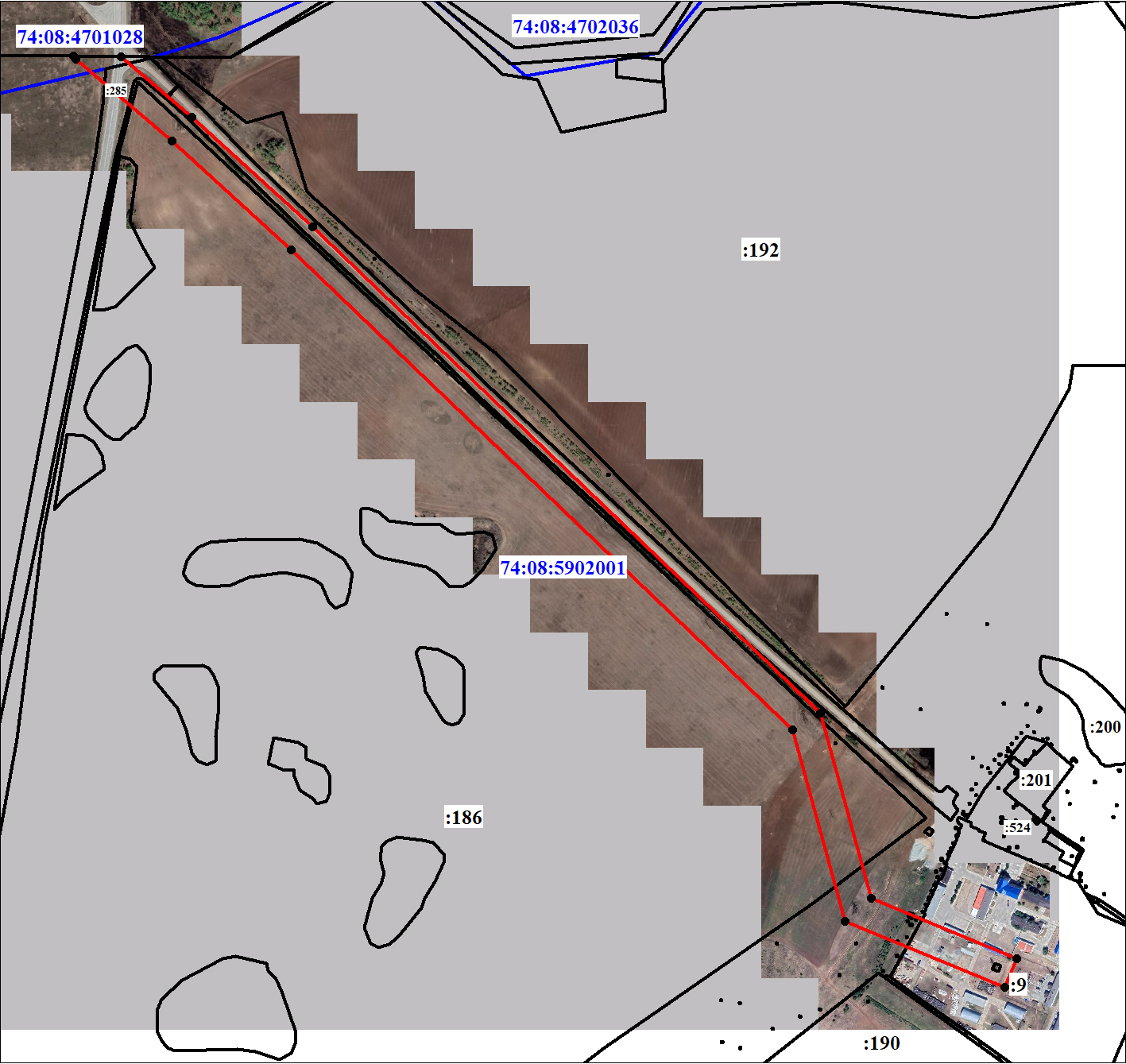 Масштаб 1:10000Масштаб 1:10000Масштаб 1:10000Используемые условные знаки и обозначения:Используемые условные знаки и обозначения:Используемые условные знаки и обозначения:Подпись__________________ Морева М. О.Подпись__________________ Морева М. О.Дата 16 августа 2021 г.Место для оттиска печати (при наличии) лица, составившего описание местоположения границ объектаМесто для оттиска печати (при наличии) лица, составившего описание местоположения границ объектаМесто для оттиска печати (при наличии) лица, составившего описание местоположения границ объекта